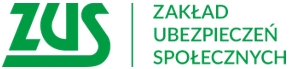 Informacja prasowaNowy Płatnik – ZUS uruchamia dodatkowe linie telefoniczneW związku z udostępnieniem nowej wersji programu Płatnik, z Centrum Obsługi Telefonicznej ZUS (COT) kontaktuje się aktualnie bardzo duża liczba klientów. Aby usprawnić kontakt z Zakładem w tej sprawie, ZUS uruchomił dodatkowe linie telefoniczne.W ramach Centrum Obsługi Telefonicznej  utworzyliśmy specjalną linię. W czasie kontaktu z COT zainteresowani powinni wybrać opcję 6 - „Aktualizacja programu Płatnik w wersji 10.02.002”. Konsultanci Centrum Obsługi Telefonicznej, pod numerem telefonu: 22 560 16 00, dostępni są od poniedziałku do piątku w godzinach od 7.00 do 18.00.Uruchomiliśmy ponadto, w godzinach od 8:00 do 15:00,  dodatkowe numery telefonów do kontaktu w zakresie aktualizacji programu Płatnik:ZUS Poznań I  - 61 831 42 93ZUS Poznań II - 61 874 53 83ZUS Ostrów Wlkp. - 62 766 17 46ZUS Piła - 67 210 58 28.Marlena Nowickaregionalna rzeczniczka prasowa ZUS w Wielkopolsce